Выполнить в системе КОМПАС сборочный чертеж (на рисунке слева), вставив элементы библиотеки Стандартные изделия (шпильку диаметром 30 и гайку) и скопировав их по окружности.  Расставить позиции деталей в сборочном чертеже:Фланец диаметром 360,Прокладка диаметром 135,Линза диаметром 104,Штуцер (шестиугольник).Выполнить создание спецификации по сборке в полуавтоматическом режиме.Для наглядности сборки представлена ее изометрия (на рисунке справа).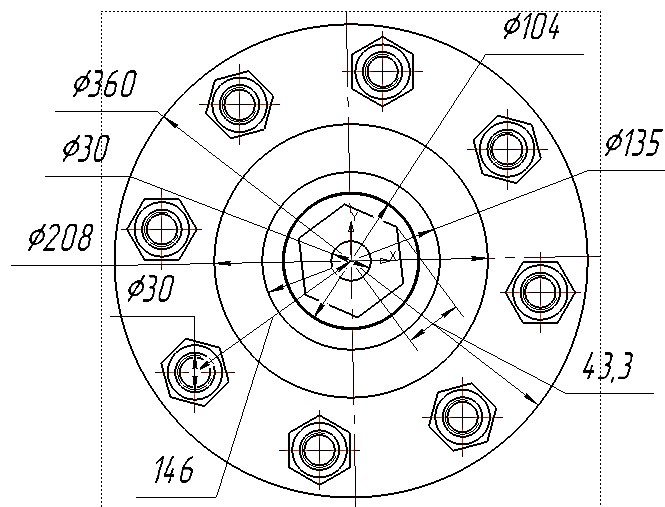 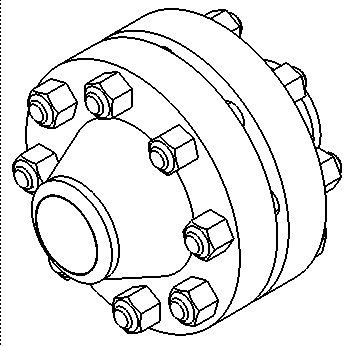 